The annual NEISD Used Book Sale is coming up April 8-10, 2016.  Last year Tuscany Heights families donated over 3,200 books! A share of the profits from the sale comes back to Tuscany Heights to help support our Tigers!Please start collecting gently used books, CDs, or DVDs  and bring them in during the month of March.  A collection bin will be available inside the entrance of the school to drop off books.  Ask your friends and family to donate, too!  Make sure that each donation is marked with the student’s name, grade, and teacher using the forms on the back of this flyer. A Spirit Stick will be given to every student who donates 10 books.  A gift certificate for the Scholastic Book Fair in May will be awarded to the 20 students who donate the most books! Please help support NEISD and Tuscany Heights Elementary School by cleaning off those bookshelves and donating to the Used Book Sale!Make room for more books and more knowledge in your home!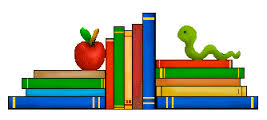 